ТЕХНИЧЕСКАЯ СПЕЦИФИКАЦИЯ
01.01.2012ТЕХНИЧЕСКАЯ СПЕЦИФИКАЦИЯ
01.01.2012Маалипесу моющее средство - Maalipesu Маалипесу моющее средство - Maalipesu 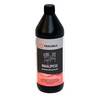  Увеличить 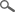 ТИПЩелочное моющее средство для очистки и предварительной обработки внутренних и наружных поверхностей перед окраской. Увеличить ОБЛАСТЬ ПРИМЕНЕНИЯПредназначено как для неокрашенных, так и для окрашенных ранее поверхностей. Очищает неокрашенные поверхности от грязи, жира, масла, воска и т.д. Применяется для предварительной обработки ранее окрашенных твердых и глянцевых поверхностей перед окраской. Неразбавленный раствор очищает и матирует поверхность, способствуя сцеплению новой краски.

Окрашенные латексной краской и т.п. матовые поверхности можно промыть раствором "Маалипесу", разбавленным водой в соотношении 1:10 или 1:5.

Отлично подходит для мытья сильно загрязненных поверхностей в случаях, когда нужна высокая эффективность и экологическая полноценность средства. Увеличить ОБЪЕКТЫ ПРИМЕНЕНИЯПрименяется для промывки стен, полов, мебели, дверей, разного рода строительных плит, лодок и т.д. Не рекомендуется для мытья металлических крыш. Увеличить ТЕХНИЧЕСКИЕ ДАННЫЕ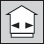 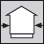 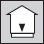 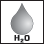 Тара1 л, 3 л, 10 л.1 л, 3 л, 10 л.РастворительВодаВодаСпособ нанесенияТряпка, машина для мойки полов.Тряпка, машина для мойки полов.Плотность1,0 кг/л.1,0 кг/л.ХранениеЗащищать от мороза.Защищать от мороза.Код006 1901006 1901Свидетельство о государственной регистрацииСвидетельство о государственной регистрацииСвидетельство о государственной регистрацииИНСТРУКЦИЯ ПО ИСПОЛЬЗОВАНИЮ ИЗДЕЛИЯПредварительная подготовкаСледует защитить стеклянные и прочие поверхности, на которые раствор может оказать разъедающее воздействие. 

Неразбавленный раствор "Маалипесу" наносить на твердые и глянцевые поверхности щеткой, губкой или тряпкой. Дать воздействовать пару минут, затем протереть поверхность, например, щеткой. Тщательно промыть водой. 

Неразбавленный раствор "Маалипесу" очищает и матирует поверхность, способствуя сцеплению новой краски. 

Окрашенные латексной краской и т.п. матовые поверхности можно промыть раствором "Маалипесу", разбавленным водой в соотношении 1:10. В случае, когда поверхность особенно сильно загрязнена, средство рекомендуется разбавить водой в соотношении 1:5. После этого промыть чистой водой. 

Разбавленный в соотношении 1:10 раствор "Маалипесу" можно применять и для очистки поверхностей. Рекомендуется опробовать воздействие раствора (неразбавленного или разбавленного, в зависимости от применения) на небольшом участке поверхности, подлежащем обработке. 

До обработки средством всей поверхности рекомендуется проверить действие раствора на небольшом участке, так как слишком сильный раствор может повредить поверхность, окрашенную некоторыми типами красок.Следует защитить стеклянные и прочие поверхности, на которые раствор может оказать разъедающее воздействие. 

Неразбавленный раствор "Маалипесу" наносить на твердые и глянцевые поверхности щеткой, губкой или тряпкой. Дать воздействовать пару минут, затем протереть поверхность, например, щеткой. Тщательно промыть водой. 

Неразбавленный раствор "Маалипесу" очищает и матирует поверхность, способствуя сцеплению новой краски. 

Окрашенные латексной краской и т.п. матовые поверхности можно промыть раствором "Маалипесу", разбавленным водой в соотношении 1:10. В случае, когда поверхность особенно сильно загрязнена, средство рекомендуется разбавить водой в соотношении 1:5. После этого промыть чистой водой. 

Разбавленный в соотношении 1:10 раствор "Маалипесу" можно применять и для очистки поверхностей. Рекомендуется опробовать воздействие раствора (неразбавленного или разбавленного, в зависимости от применения) на небольшом участке поверхности, подлежащем обработке. 

До обработки средством всей поверхности рекомендуется проверить действие раствора на небольшом участке, так как слишком сильный раствор может повредить поверхность, окрашенную некоторыми типами красок.ОХРАНА ТРУДА Содержит гидроксид калия и бутилдигликоль. СИЛЬНОРАЗЪЕДАЮЩЕЕ ВЕЩЕСТВО. Использовать соответствующую защитную одежду, перчатки и средства защиты для глаз/лица. В случае попадания химиката в глаза немедленно промыть их большим количеством воды и обратиться к врачу. Немедленно снять всю загрязненную одежду. Избегать вдыхания паров растворителей. Обеспечить эффективную вентиляцию. При несчастном случае или недомогании немедленно обратиться к врачу и показать данную этикетку или упаковку. Хранить закрытым на замок и в недоступном для детей месте. Содержит менее 5 % неионных поверхностно-активных веществ и менее 5 % фосфатов. На продукт имеется паспорт техники безопасности.Паспорт техники безопасности Содержит гидроксид калия и бутилдигликоль. СИЛЬНОРАЗЪЕДАЮЩЕЕ ВЕЩЕСТВО. Использовать соответствующую защитную одежду, перчатки и средства защиты для глаз/лица. В случае попадания химиката в глаза немедленно промыть их большим количеством воды и обратиться к врачу. Немедленно снять всю загрязненную одежду. Избегать вдыхания паров растворителей. Обеспечить эффективную вентиляцию. При несчастном случае или недомогании немедленно обратиться к врачу и показать данную этикетку или упаковку. Хранить закрытым на замок и в недоступном для детей месте. Содержит менее 5 % неионных поверхностно-активных веществ и менее 5 % фосфатов. На продукт имеется паспорт техники безопасности.Паспорт техники безопасности 
Разъедающее вещество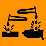 Содержит гидроксид калия и бутилдигликоль. СИЛЬНОРАЗЪЕДАЮЩЕЕ ВЕЩЕСТВО. Использовать соответствующую защитную одежду, перчатки и средства защиты для глаз/лица. В случае попадания химиката в глаза немедленно промыть их большим количеством воды и обратиться к врачу. Немедленно снять всю загрязненную одежду. Избегать вдыхания паров растворителей. Обеспечить эффективную вентиляцию. При несчастном случае или недомогании немедленно обратиться к врачу и показать данную этикетку или упаковку. Хранить закрытым на замок и в недоступном для детей месте. Содержит менее 5 % неионных поверхностно-активных веществ и менее 5 % фосфатов. На продукт имеется паспорт техники безопасности.Паспорт техники безопасности Содержит гидроксид калия и бутилдигликоль. СИЛЬНОРАЗЪЕДАЮЩЕЕ ВЕЩЕСТВО. Использовать соответствующую защитную одежду, перчатки и средства защиты для глаз/лица. В случае попадания химиката в глаза немедленно промыть их большим количеством воды и обратиться к врачу. Немедленно снять всю загрязненную одежду. Избегать вдыхания паров растворителей. Обеспечить эффективную вентиляцию. При несчастном случае или недомогании немедленно обратиться к врачу и показать данную этикетку или упаковку. Хранить закрытым на замок и в недоступном для детей месте. Содержит менее 5 % неионных поверхностно-активных веществ и менее 5 % фосфатов. На продукт имеется паспорт техники безопасности.Паспорт техники безопасности ОХРАНА ОКРУЖАЮЩЕЙ СРЕДЫ И УТИЛИЗАЦИЯ ОТХОДОВЖидкие остатки передать в места сбора вредных отходов. Слабые промывочные воды можно сливать в канализацию или дать впитаться в почву. Пустые, сухие банки можно вывезти на свалку. Жидкие остатки передать в места сбора вредных отходов. Слабые промывочные воды можно сливать в канализацию или дать впитаться в почву. Пустые, сухие банки можно вывезти на свалку. ТРАНСПОРТИРОВКАVAK/ADR 8 IIIVAK/ADR 8 III